О внесении изменений в Административный регламент по предоставлению муниципальной услуги «Предоставление разрешения на осуществление земляных работ» на территории сельского поселения Куртлыкульский сельсовет муниципального района Караидельский район Республики Башкортостан, утвержденный постановлением главы сельского поселения Куртлыкульский сельсовет муниципального района Караидельский район Республики Башкортостанот 13 февраля 2019 года №2В соответствии с Федеральными законами от 6 октября 2003 года № 131-ФЗ «Об общих принципах организации местного самоуправления в Российской Федерации», от 27 июля  № 210-ФЗ «Об организации предоставления государственных и муниципальных услуг», в целях приведения в соответствие с действующим законодательством муниципальных правовых актов, постановляю:Внести следующие изменения в Административный регламент по предоставлению муниципальной услуги «Предоставление разрешения на осуществление земляных работ» на территории сельского поселения Куртлыкульский сельсовет муниципального района Караидельский район Республики Башкортостан, утвержденный постановлением главы сельского поселения Куртлыкульский сельсовет муниципального района Караидельский район Республики Башкортостан от 13 февраля 2019 года №2:Пункт 5.9 дополнить абзацем следующего содержания:«Администрация, многофункциональный центр, учредитель многофункционального центра, привлекаемая организация сообщают заявителю об оставлении жалобы без ответа в течение 3 рабочих дней со дня регистрации жалобы.».Пункт 5.14 изложить в новой редакции:«5.14. В случае установления в ходе или по результатам рассмотрения жалобы признаков состава административного правонарушения или преступления должностное лицо Администрации, многофункционального центра, учредителя многофункционального центра, привлекаемой организации, наделенное полномочиями по рассмотрению жалоб в соответствии с пунктом 5.3 настоящего Административного регламента, незамедлительно направляет имеющиеся материалы в органы прокуратуры.».Обнародовать настоящее постановление на информационном стенде в здании администрации сельского поселения по адресу: 452393, Республика Башкортостан, Караидельский район, д. Куртлыкуль, ул. Советская, 52, и разместить в сети общего доступа «Интернет» на официальном сайте: http://куртлыкуль.рф/.      Глава сельского поселения                                                           Ф.Х. Саяпов                                            Подг. Хасанова Г.С.   (34744)3-42-65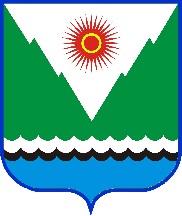 арарпостановление«10» июль 2020 й.№ 20    «10» июля 2020 г.